    UNIVERSIDAD NACIONAL DE CHIMBORAZO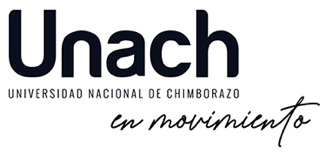 COMPETENCIAS LINGÜÍSTICASHORARIOS DE FRANCÉSFACULTAD DE CIENCIAS POLITICAS Y ADMINISTRATIVASCÓDIGO DE INSCRIPCIÓN 4PERIODO ACADÉMICO: MAYO-SEPTIEMBRE 2021INFORMACIÓN IMPORTANTE:Fechas para la inscripción: 4-5-6-7 de mayo por medio de la Secretaria de Competencias Lingüísticas solicitando al correo: nsanandres@unach.edu.ec (principal) o yeseniaecheverria@unach.edu.ecNo realizar la inscripción por medio de teléfono celular.Imprimir la inscripción y presentarla el primer día de clase al respectivo docente,Imprimir el pago de segunda inscripción y cancelar en el Dpto. Financiero para legalizar la inscripción.NOTA: NO HABRÁ CAMBIOS DE PARALELOS.PRIMER NIVEL FRANCÉSCURSO FRANCÉS:  1 “A4”AULA: J402 	                            CAMPUS: Edison Riera-Edificio Ciencias Políticas, Bloque J AULA: LAB-CTE 304                                                     CAMPUS: Edison Riera-Edificio CTECURSO FRANCÉS:  1 “B4”AULAS: J303-L700 	                CAMPUS: Edison Riera-Edificio Ciencias Políticas, Bloques J-LAULA: LAB-CTE 304                                                   CAMPUS: Edison Riera-Edificio CTECURSO FRANCÉS:  1 “C4”AULAS: L601-L605                 CAMPUS: Edison Riera-Edificio Ciencias Políticas, Bloque LSEGUNDO NIVEL FRANCÉSCURSO FRANCÉS:  2 “A4”AULAS: J201-J403 	             CAMPUS: Edison Riera-Edificio Ciencias Políticas, Bloque J AULA: LAB-CTE 305                                                  CAMPUS: Edison Riera-Edificio CTECURSO FRANCÉS:  2 “B4”AULA: K304                           CAMPUS: Edison Riera-Edificio Ciencias Políticas, Bloque KAULA: LAB-CTE 305                                                    CAMPUS: Edison Riera-Edificio CTETERCER NIVEL FRANCÉSCURSO FRANCÉS:  3 “A4”AULA: K303 	                         CAMPUS: Edison Riera-Edificio Ciencias Políticas, Bloque K AULA: LAB-CTE 305                                                 CAMPUS: Edison Riera-Edificio CTECURSO FRANCÉS:  3 “B4”AULA: J200                               CAMPUS: Edison Riera-Edificio Ciencias Políticas, Bloque JAULAS: LAB-CTE 302-301                                           CAMPUS: Edison Riera-Edificio CTECUARTO NIVEL FRANCÉSCURSO FRANCÉS:  4 “A4”AULAS: L404-K401	                CAMPUS: Edison Riera-Edificio Ciencias Políticas, Bloques K-L AULA: LAB-CTE 305                                                   CAMPUS: Edison Riera-Edificio CTECURSO FRANCÉS:  4 “B4”AULAS: J304-K304                 CAMPUS: Edison Riera-Edificio Ciencias Políticas, Bloques J-KAULA: LAB-CTE 302                                                   CAMPUS: Edison Riera-Edificio CTEQUINTO NIVEL FRANCÉSCURSO FRANCÉS:  5 “A4”AULAS: J401-J402	                   CAMPUS: Edison Riera-Edificio Ciencias Políticas, Bloques K-L CURSO FRANCÉS:  5 “B4”AULAS: J400-J403- L700   CAMPUS: Edison Riera-Edificio Ciencias Políticas, Bloques J-LCURSO FRANCÉS:  5 “C4”AULAS: J200-J304 	               CAMPUS: Edison Riera-Edificio Ciencias Políticas, Bloque JSEXTO NIVEL FRANCÉSCURSO FRANCÉS:  6 “A4”AULA: J204	    CAMPUS: Edison Riera-Edificio Ciencias Políticas, Bloque JAULA: LAB-CTE 305    CAMPUS: Edison Riera-CTEMgS. Mónica K. Guerra Alvear.DELEGADA DE CCL-CCPPHORALUNESMARTESMIÉRCOLESJUEVESVIERNES9:00-11:001 “A4” (J402)1 “A4” (J402)1 “A4” (CTE LAB 304)HORALUNESMARTESMIÉRCOLESJUEVESVIERNES16:00-18:001 “B4” (CTE LAB 304)1 “B4” (J303)18:00-20:001 “B4” (L700)HORALUNESMARTESMIÉRCOLESJUEVESVIERNES14:00-16:001 “C4” (L605) 18:00-20:001 “C4” (L605) 1 “C4” (L601) HORALUNESMARTESMIÉRCOLESJUEVESVIERNES7:00-9:002 “A4” (J201)9:00-11:002 “A4” (LAB CTE 305)11:00-13:002 “A4” (J403)HORALUNESMARTESMIÉRCOLESJUEVESVIERNES14:00-16:002 “B4” (K304)16:00-18:002 “B4” (LAB CTE 305)2 “B4” (LAB CTE 305)HORALUNESMARTESMIÉRCOLESJUEVESVIERNES7:00-9:003 “A4” (K303)3 “A4” (LAB-CTE 305)9:00-11:003 “A4” (LAB-CTE 305)HORALUNESMARTESMIÉRCOLESJUEVESVIERNES14:00-16:003 “B4” (LAB-CTE 302)3 “B4” (LAB-CTE 301)3 “B4” (J200)HORALUNESMARTESMIÉRCOLESJUEVESVIERNES7:00-9:004 “A4” (LAB-CTE 305)9:00-11:004 “A4” (L404)4 “A4” (K401)HORALUNESMARTESMIÉRCOLESJUEVESVIERNES14:00-16:004 “B4” (J304)4 “B4” (K304)16:00-18:004 “B4” (LAB-CTE 302)HORALUNESMARTESMIÉRCOLESJUEVESVIERNES8:00-10:005 “A4” (J401)9:00-11:005 “A4” (J402)5 “A4” (J401)HORALUNESMARTESMIÉRCOLESJUEVESVIERNES11:00-13:005 “B4” (L700)5 “B4” (J403)5 “B4” (J400)HORALUNESMARTESMIÉRCOLESJUEVESVIERNES14:00-16:005 “C4” (J200)5 “C4” (J304)5 “C4” (J304)HORALUNESMARTESMIÉRCOLESJUEVESVIERNES7:00-9:006 “A4” (J204)9:00-11:006 “A4” (LAB-CTE 305)6 “A4” (LAB-CTE 305)